Echunga Golf Club PO Box 53 Echunga SA 5153 Tel.: (08) 8388 8038 Fax: (08) 8388 8038 info@echungagolf.com.au www.echungagolf.com.au ABN: 43 609 100 206 ACN: 070 798 382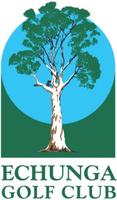 Mount Barker District CouncilPO Box 54Mount Barker SA 5251Thank you for funding of the Biodiversity project. Please forward payment to the club by electronic payment (details below).Esther Burt Women’s President, On behalf of Echunga Golf ClubElectronic Payment details:Account Name	Echunga Golf Club BSB Number	105-079Account Number	305186540Reference	Biodiversity Grant 2020/21Please contact the Treasurer with payment enquiries.INVOICEInvoice Date: 30 May 2021Reference: Biodiversity Grant 2020/21InvoiceDescriptionAmount Ex GSTGSTAmount Inc GSTBiodiversity Grant 2020/21Environmental Grant EG00026“Biodiversity: minimum disturbance project (area 4)”$1200$120$1320